Ставропольская краевая библиотека для молодежи				имени В.И. Слядневой			Литературный фонд имени В.И. Слядневой					Писатели Ставрополья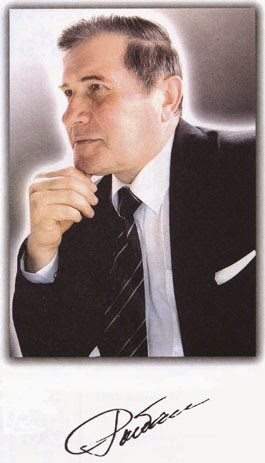 Певец КавказаТворчество С.Н. РыбалкоСтаврополь, 2019Настоящее издание содержит информацию о жизни и творчестве поэта, писателя, драматурга Сергея Николаевича Рыбалко, избранные произведения, хронологическую справку «Основные даты жизни и творчества», материалы к сценарию «Край Синих гор Сергея Рыбалко».В библиографическом списке произведения С.Н. Рыбалко расположены в порядке алфавита названий, публицистические материалы и литературоведческие источники о творчестве – в обратной хронологии публикаций.Материалы издания предназначены для работников библиотек, преподавателей, учащихся, студентов, для всех тех, кто любит поэзию и интересуется литературным краеведением.Певец Кавказа: информационно-методические материалы / Ставропольская краевая библиотека для молодежи имени В.И. Слядневой, литературный фонд имени В.И. Слядневой; сост. Н.В. Машукова; отв. за вып. Л.Ф. Игнатова. – Вып.16  - Ставрополь, 2019. - __с.- (Писатели Ставрополья)От составителейСергей Рыбалко – талантливый самобытный человек. По складу своей натуры он – романтик, по профессии – преподаватель-филолог, по призванию – поэт, автор поэтических сборников, драматических поэм о А. Пушкине, М. Лермонтове и С. Есенине, лирических стихов, очерковой прозы. Его поэтическая книга «Легенды и предания Кавказа» выдержала пять изданий, получив высокое признание Расула Гамзатова и других известных писателей. «В его творчестве, - писал Гамзатов, - тесно переплетаются исторические и современные духовные традиции народов Кавказа и России. Поэзия его настояна на художественном поиске правды и смысла жизни. Ей присущи человеческая доброта и любовь к Родине».Живая связь времен и поколенийПрезентация книги «Мое родное Ставрополье»в Ставропольской краевой библиотеке для молодежи имени В. И. Слядневой.Идиллия Дедусенкочлен Союза писателей России, член Союза журналистов РФ (2016 г.)Приблизить литературу к молодёжи, сделать её действенным инструментом воспитания патриотических чувств, высоких нравственных принципов – такую задачу поставила перед собой ставропольская краевая организация Союза писателей России. В условиях, когда творчество поэтов и писателей лишено государственной поддержки и не объединено единой государственной идеей, это крайне необходимо. Первой ласточкой в серии самых разных мероприятий стала недавно состоявшаяся в Ставропольской краевой библиотеке для молодежи имени В. И. Слядневой презентация новой книги Сергея Рыбалко, 35-й по счету у этого автора.Моё родное Ставрополье –
Орлиный солнечный простор.
Люблю степей твоих раздолья,
Твои папахи снежных гор.
Люблю продутые ветрами
Твои курганы и поля,
Казачьи песни над дворами,
Где рукоплещут тополя.
Люблю орлов, парящих в сини,
Колосья нив и шум садов,
И зноем пахнущие дыни
На рынках шумных городов.
Моё родное Ставрополье,
Люблю тебя я с давних пор.
Во мне живут твои раздолья,
Твои папахи снежных гор.Название книги «Моё родное Ставрополье» сразу настраивает читателей на то, что в ней пойдет речь о земле, на которой вырос сам поэт. Современному юному поколению могут быть интересны и полезны знания о событиях былых веков, содержащиеся в четырёх разделах сборника. Выраженные ярким поэтическим языком, они легко воспринимаются.Книга посвящена 240-летию Азово-Черноморской линии укреплений и города Ставрополя, которое будет отмечаться в следующем году, — говорит автор. – В этих стихах я добивался не только поэтической образности, но и предельной достоверности даже в деталях, а для этого сам перечитал много исторической и краеведческой литературы.И в самом деле, когда Сергей Николаевич читал отрывки из нового сборника, то перед глазами словно бы проходила богатая событиями история освоения Кавказа, возникали образы её главных участников. И среди них, конечно, великий полководец Суворов, который при строительстве крепостных сооружений неутомимо «в коляске пыльной колесил» со строжайшей инспекцией, посланный для этого светлейшим князем Потёмкиным.Долг платежом красенПознавательный характер произведений стал в творчестве Сергея Рыбалко обязательным принципом. Наиболее значительные из них, как и произведения других ставропольских писателей и поэтов, могли бы войти в программу дополнительного чтения в школах края.  Интерес Рыбалко к молодёжной аудитории имеет свои корни. Он вспоминает, как в детстве пополнял свои знания не только на школьных уроках. Он черпал их и из книг, особенно из произведений русских классиков и известных советских писателей, в которых вместе с людскими судьбами отражались наиболее значительные события той или иной эпохи. Недаром же литературу называют зеркалом исторического времени. Герои произведений живут и действуют в определенной среде. Рассказывая о них, автор рассказывает и об особенностях эпохи, в которой они жили. В пример Сергей Николаевич привёл Михаила Шолохова, который писал о жизни донских казаков, о конкретных людях, а получились эпические произведения о гражданской войне, о коллективизации, об Отечественной войне. Главное в творчестве – отразить дух времени со всеми плюсами и минусами.Человек рождается с определенными склонностями к чему-либо. Умный наставник может их развить и закрепить. Серёже повезло: в ессентукской школе, где он учился, была очень хорошая учительница русского языка и литературы, которая привила ему любовь к своему предмету. А в 14 лет он стал посещать кружок поэзии во Дворце пионеров, где более детально познакомился с искусством стихосложения. В конкурсе на лучшее стихотворение он оказался в числе трёх победителей, которых записали для выступления на телевидении. Сергей читал стихотворение «Дороги», в котором высказал свою любовь к родному краю.Это чувство удивления и восхищения, возникшее еще в детстве, с годами росло и наполнялось новыми эмоциями. Оно и сейчас переполняет его, и он с благодарностью вспоминает о своих наставниках. Теперь, как говорит, старается «вернуть долг», уделяя больше внимания молодёжи. Сергей Николаевич охотно выступает не только в библиотеках, но и в школах, вузах, помогает творческому развитию юных поэтов, посещающих ессентукское литобъединение «Синегорье», которым и руководит.От его стихов веет РусьюВыступая в качестве наставника, Сергей Рыбалко говорит с молодыми людьми так, чтобы и они полюбили край, где «дышат степи клевером и мятой», где «вдоль дорог шагают тополя», где «горы с небом говорят» и «спит Машук в туманной пелене». История края наполнена громкими событиями, которые обросли удивительными легендами. Ставрополье связано с именами выдающихся поэтов, художников, артистов, музыкантов, не раз бывавших здесь. Этот огромный пласт российской культуры сыграл немалую роль и в творчестве Рыбалко, послужив источником для создания книги «Легенды и предания Кавказа», выдержавшей пять изданий! Её высоко оценил Расул Гамзатов. Он пригласил молодого поэта к себе в Махачкалу, долго беседовал с ним и посоветовал собирать кавказские легенды. Сергей ездил с этой целью по аулам. Ему помогал поэт Александр Екимцев. И теперь в арсенале Рыбалко более 70 легенд, в которых сосредоточены кавказская мудрость и самобытный юмор.Непременная тема на Кавказе – казачество, а тем более для Сергея, выросшего в этой среде. История казачества на Кавказе за двести с лишним лет отразилась в поэмах автора «Казачий курган» и «Любовь казака» (последняя основана на подлинных событиях). И не случайно Сергей Николаевич стал лауреатом губернаторской премии имени Андрея Губина – автора монументальных произведений о ставропольском казачестве.Кстати, Сергей Рыбалко также лауреат премии краевого Фонда культуры, лауреат литературной премии имени Семёна Бабаевского, имеет множество других поощрений. Это признание, которым можно гордиться. Но сердцу ближе, когда его с интересом слушают читатели во время традиционных встреч. Поэту хочется думать, что его понимают и вместе с ним верят в особое назначение русской культуры – растить патриотов, в особый статус России.О том, что сердцу близкоЕщё в детстве Сергей Рыбалко познакомился с лирикой Сергея Есенина и полюбил её на всю жизнь. Он побывал на родине поэта, а во время учёбы в аспирантуре в Ленинграде встречался с известными литературоведами, изучавшими творчество Есенина. Ещё два гения русской поэзии тоже с юных лет запали в душу поэта – Александр Пушкин и Михаил Лермонтов. Он с восторгом «проглатывал» их творения, проникаясь русским духом. Это придавало особый, чисто русский, характер его произведениям, даже несмотря на то, что в них довольно часто звучала кавказская тема. Народный поэт Калмыкии Давид Кугультинов подчеркнул это, сказав: «От стихов Сергея Рыбалко веет Русью…»Итогом обращения Сергея Николаевича к творчеству Пушкина, Лермонтова и Есенина стала книга «Три поэта». Её особенность состоит в том, что, помимо стихов, здесь в каждом из трёх разделов есть драматическая поэма, написанная по законам драматургического действия. И в каждой строчке – только правда, что делает книгу ценным познавательным источником, в первую очередь, для молодёжи.Поэзия – это мир чувств и мыслей в образах. На вопрос о том, как они рождаются, Сергей Николаевич отвечает:— По-разному, но я всегда пишу о том, что мне близко. Конечно, в каждом конкретном случае есть какая-то отправная точка, какой-то импульс. Например, книга о трёх моих любимых поэтах вышла в Год литературы, что было совершенно оправданно. К 70-летию Великой Отечественной войны я выпустил небольшую, но очень дорогую мне книжечку «Отцовская дорога». И не потому, что надо было «обозначить дату», стихи будто сами собой писались, всё шло от чувства благодарности к отцу-фронтовику и его товарищам. Отец мне много рассказывал о боевых событиях, о жизни человека в окопе, в землянке, без показного героизма, но всё же полной отваги и стойкости. Вот всё это и хотелось отразить. Я сам родился через несколько лет после окончания войны и составил о ней представление, читая замечательные книги да слушая отца. А для современной молодёжи годы войны – это уже история, наша великая история. И каждый россиянин, каждый патриот должен её знать.В своё время был модным лозунг: книга – источник знаний. Сейчас много и других способов получить необходимые сведения. Но встреча, прошедшая в библиотеке имени В. И. Слядневой, убедительно показала, что важно ещё и живое общение автора книг с теми, кто их читает. Живые письменаРасул Гамзатов,народный поэт Дагестана(1996г.)Читая «Вступление» к «Легендам Кавказа» ставропольского поэта Сергея Рыбалко, я невольно задумался над его следующими строками:За сотни лет немало бурь и гроз,Кавказ, твои изведали седины.Здесь каждый камень, каждая вершинаОвеяны красой легенд и грез…И все они – живые письменаБылых веков могущества и славы.Их яркий отсвет, жаркий и кровавый,Ложится и на наши  времена.	Сказано точно и емко. Но примечательно другое. В наше сложное, противоречивое время, когда на теле Кавказа вновь закровоточили раны, когда вокруг видишь столько зла и несправедливости, непонимания, национальной разобщенности и бездуховности, появляется книга «Легенды Кавказа», обращенная к нравственным истокам, к осмыслению добра и зла, взаимопониманию между людьми разных национальностей, их героическому прошлому, заключенному в мудрых сказаниях и легендах.	Тема Кавказа для Сергея Рыбалко не случайна. Он рожден на этой земле, с детства впитал ее запахи и краски, проникся духом старины, ее легенд и сказаний, по крупицам собирая в аулах и станицах материал для книги и пристально изучая культуру, быт и обычаи горцев и казаков.	Издревле Кавказ, как сфинкс, смотрел на Россию, а Россия на Кавказ, пытаясь понять друг друга, в ходе вековых взаимоотношений обогащаясь духовными и культурными ценностями. Сергей Рыбалко работает на стыке этих культур и поэтических традиций.	Главное в его книге – это любовь к Кавказу, к своему краю, желании е вызвать у читателя ответное чувство уважения и доброжелательности к  горским народам. Для чтения книги легенд характерен самобытный национальный колорит, образность, атмосфера старины, сказочностиО книге Сергея Рыбалко «Созвездие великих имен»Иван Белоусовсекретарь Правления  Союза писателей Россииг. Ставрополь (1999 г.)Сергей Рыбалко по профессии учитель русского языка и литературы. Он автор многих поэтических сборников. Его девиз: «Просвещая – занимать и занимая – просвещать».Сейчас, как никогда нашему читателю и в особенности молодежи нужна книга, которая бы раскрыла перед ней мир прекрасного, богатый и неповторимый мир поэзии и светлых чувств, приобщила бы к истокам нашего духовного прошлого. И такой книгой, на мой взгляд, является поэтический сборник Сергея Рыбалко «Созвездие великих имен», рассказывающий о пребывании знаменитых людей на Кавказских Минеральных Водах за два столетия.«Созвездие великих имен» представляет собой свод о великих поэтах и писателях, композиторах и художниках, чье творчество неразрывно связано с Кавказом. Пушкин и Лермонтов, Лев Толстой и Глинка, Ярошенко и Шаляпин, Чехов и Горький, Маяковский и Есенин, Шолохов и Гамзатов – это целые вехи в нашей отечественной культуре и литературе, это наша слава и гордость, это наша память, о которой мы забывать не в праве.… Что характерно для творчества Сергея Рыбалко? Это простота формы и глубина содержания, образный язык и отточенность слога, сюжетность и лаконизм повествования, афористичность и нравственная проблематика, историзм мышления и философские раздумья над прошлым и настоящим.В своей поэме «Пушкин на Кавказских водах» Сергея Рыбалко высказывает очень верную глубокую мысль:Кавказ, Кавказ, ты Пушкина пленилИ он тебя на целый мир прославил.Он память о себе в сердцах оставилТем, что Кавказ с Россией породнил.	Действительно, явившись первооткрывателем Кавказа в русской литературе, Пушкин как бы объединил своим гениальным творчеством кавказские народы, сблизил их разноплеменные культуры с великой русской культурой, дав тем самым мощный толчок к их взаимообогащению. Народы Кавказа, прежде не имеющие письменности, обрели ее благодаря лучшим представителям России, ее творческой интеллигенции, ученым-востоковедам. И началу этого процесса положил Пушкин, который изучал кавказский фольклор, записывал песни ашугов, интересовался обычаями и нравами горцев, их культурой.	В поэме нарисована встреча великого поэта с кабардинским просветителем Шорой Ногмовым, символизирующая собой вековую дружбу наших народов.	В драматической поэме «Гроза над Машуком» Сергей Рыбалко воспроизводит последние дни и минуты жизни М.Ю. Лермонтова. Поэма передает атмосферу того времени, те обстоятельства, которые привели к гибели великого поэта.	 А в стихотворении «Закон гор» автор блестяще раскрывает тему «Лермонтов и современность», показав свое резкое негативное отношение к войне, к кровавым конфликтам на Кавказе:И, говоря о мудрости Востока,Кавказ, хочу я верить в твой закон:Костер вражды, потушенный до срока,В пожар войны не будет превращен.Другая его драматическая поэма «Судьба Есенина» рисует нам светлый и вместе с тем трагический образ поэта, его приезд на Кавказские Минеральные Воды летом 1920 года, показывает литературную борьбу 20-х годов, выступления Маяковского, Брюсова, поэтов-имажинистов, футуристов, друзей и врагов поэта, «обреченного на гоненье», а как же указывает на «всевидящее око» ЧК, сыгравшей роковую роль в его судьбе. Автор поэмы вкладывает в уста Есенина, размышляющего о своих предшественниках, удивительные по своей глубине и выразительности строки:У великих поэтов судьбаРоковою отмечена метой.Жизнь их – вечная с миром борьба,Спор жестокий с собою и светом!	Вопрос, поставленный в свое время Сергеем Есениным: «Куда несет нас рок событий?», продолжает волновать нас и сегодня. И в этом философском смысле поэма Сергея Рыбалко наводит читателя на грустные размышления не только о судьбе Есенина, но и звучит современно и актуально как предостережение от черных сил зла, от беззаконий и произвола, творившихся и еще творимых на земле.	Сергей Рыбалко – поэт многожанровый, в его стихах проглядывает природный ум, эрудиция, высокая поэтическая культура. Все это делает его стихи привлекательными в глазах взыскательных читателей.	Творчество Сергея Рыбалко высоко оценено известными писателями страны – народным поэтом Дагестана Расулом Гамзатовым, народным поэтом Калмыкии Давидом Кугультиновым, московскими поэтами Яковом Козловским, Михаилом Шевченко, Анатолием Парпарой, а также ставропольскими писателями, Андреем Губиным, Александром Екимцевым,  Александром Мосинцевым, Виктором Колесниковым, Раисой Котовской.	Думаю что книга «Созвездье великих имен» Сергея Рыбалко, как и его широко известный сборник «Легенды Кавказа», получивший высокую оценку Расула Гамзатова, приоткроет нам новые грани в художественной разработки кавказской тематики и послужит делу укрепления дружбы и взаимопонимания между нашими народами.	«Созвездье великих имен» является своеобразным путеводителем, который может быть использован в школах, лицеях,  гимназиях на уроках литературы при изучении творчества классиков русской литературы: Пушкина, Лермонтова, Льва Толстого, Маяковского, Есенина и др., не только побывавших в разные годы на Кавказских Минеральных Водах, но и блистательно воспевших Кавказ в своих произведениях.Поэты и писатели о творчестве Сергея РыбалкоИнтересны и глубоки по содержанию и нравственной проблематике кавказские легенды, притчи  и предания. В них Сергей Рыбалко предстает как зрелый мастер, знаток казачьего и горского фольклора, старинных легенд и преданий.Иван Белоусовсекретарь Правления  Союза писателей Россииг. СтавропольСергей Рыбалко – талантливый самобытный поэт. Как не может быть орла без неба, горного тура без скалы, форели без чистой и быстрой реки, так и не может быть писателя без Родины. Родина ставропольского поэта Сергея Рыбалко – Северный Кавказ.В его творчестве тесно переплетаются история и современность, духовные традиции народов Кавказа и России.Поэзия его настояна на художественном поиске правды и смысла жизни. Ей присуще человечность, доброта и любовь к Родине.Расул Гамзатовнародный поэт Дагестана«Легенды Кавказа» написаны интересно, исторично и с лиризмомАндрей Губин, член Союза писателей РСФСРСергей Рыбалко достаточно владеет поэтическим мастерством, умением донести до читателя простыми, ясными словами то, что у него накопилось в душе. Чувствуется, что у поэта свое видение мира, своя лирическая интонация, искренность, чувствуется талант, свой взгляд на жизнь, свои интересные наблюдения, удачно найденные образы, сравнения, сопоставления.Александр Екимцев,член Союза писателей РСФСР, г. Ставрополь«Поэма «Отцовская дорога» - одна из лучших в творчестве Сергея Рыбалко. Как сын фронтовика и как поэт он является поэтическим эхом Великой Отечественной войны»Александр Екимцев,член Союза писателей РСФСР, г. СтавропольЯ получил твои «Легенды Кавказа». В них много замечательного, истинно талантливого, а в «Созвездьи великих имен» особенно мне нравятся циклы твоих стихотворений о Кавказе. К ним примыкает не менее значительный и оригинальный в художественном отношении цикл «Таланты России». Хороша драматическая поэма о Есенине, впечатляет. Как поэт ты обрел мастерство, и значительное.Яков Козловский,секретарь Правления Союза писателей г. МоскваСергей Рыбалко – Сережа со дня рождения обрел прекрасное имя, по ассоциации вызывающее фамилию Есенин, которая однозначна Поэзии, ибо от стихов Сергея Рыбалко веет Русью, Духом русским. Он растет год за годом, а рост всегда означает жизнь, без которой немыслимо искусство.Давид КугультиновНародный поэт Калмыки, г. ЭлистаСергей Рыбалко точно и тонко чувствует время – прошлое и настоящее. Его стихам присуще и лирическое начало, и бытовой реализм, и острая публицистичность. Миниатюры, на мой взгляд, сродни творениям восточных мастеров поэзии. Его сонеты свежи, точны, красивы.Александр Мосиенко, член Союза писателей России, г. ПятигорскСергей Рыбалко одел известные и малоизвестные легенды в такой необыкновенный поэтический наряд, дал им такую лирическую окраску, что они засияли всеми яркими гранями кавказской радуги.Андрей Попутько,писатель – журналист, г. Москва«Легенды Кавказа», на мой взгляд, будут читаться и через двести лет.Витислав Ходарев,член Союза писателей РоссииО тех, кто сердцу дорог. Стихи – посвящения С. РыбалкоАндрею ГубинуКак сладкий запах медуницы,Как цабреца степной дурман,Казачий дух и быт станицыДоносит губинский роман.В нем жизнь безбрежная, как море,Кипит, полна страстей, молитв,Людских тревог, надежд и горяСредь ураганных войн и битв.Никто так красочно и яркоНе описал предгорный край:Эльбрус, нарзан в тенистых паркахИ балок вешний водограй.Чумацкий шлях в полночной сини,И скрип арбы, и звон цикад,И месяц с запахом полыниНад сонной дремой белых хат.Бежит, несется в даль ПодкумокИ шепчет вётлам с резедойСвои неспешливые думыО жизни, канувшей звездой…Поэт – просветительЭффенди КапиевуСвой Дагестан любил он,сын Кавказа,В глухих аулах, где быни бывал,О, словно драгоценные алмазы,Народа мудростьв книгу собирал.Как мастер удивительный,чеканяСвои стихи на русском языке,Писал он,о любимом Дагестане,О новой жизни,что подстать реке.Он как орел парил,			расправив крылья,В час вдохновенья			выше облаков.И постигал			в несметном изобильеПоэзию		бессмертную				веков.Был Бабаевскийверным ему				другом,С которым		он свершил				немало дел.А Сулеймана Стальского –ашуга-В своем «Поэте»он запечатлел.Учитель,			просветитель,				созидатель,Остался он			в народе,				льющий свет,Поэзии		народной				собирательИ Дагестана			истинны						поэт.МастерПамяти Александра Мосинцева Был он в жизни колюч, даже резокИ в делах поэтических строг.Власть боялась его, как обреза,За ту правду, что высказать мог.В постоянных раздумьях, тревогахЗа Россию, тоскою томим,Он не зря был поэтом от Бога,Цену знавшим себе и другим.Потому средь писак бесталанныхОт него доставалось с лихвойРифмоплетам пустым, графоманам,Увлеченным словесной игрой.Он был мастер искусный, умелый,Подгонявший, как плотник, словаТак, что спорилось нужное делоИ звенели стихов кузова.Ничего в поэтическом миреОн особо не жаловал, нет.Только раз мне признался: «Ты – лирикНастоящий, скажу как поэт».Ивану АксеновуДитя военных трудных лет,Невзгод, нужды, недоеданий,Хлебнули вы немало бедИз чашки горя и страданий.Го, как лекарство, как бальзам,Целит вас творчество, даваяВам силы жить. Так дождь полямПриносит влагу, исцеляя…Талант ваш ярок и богат.Не потому ли, встретив осень,Он, как отяжелевший сад,Стихом и прозой плодоносит?Так пусть еще из-под пера,Полны раздумий. выйдут строкиО жизни, что всегда мудра,О судьбах близких и далеких…Александру МосиенкоМой старый друг,Когда-нибудь в свой час,Земных забот,Оставивши вериги,Мы облетим, как сад,Но после насОстанутсяНаписанные книги.Ну а пока,Как ни была б горькаПорою жизнь,Крута и самовластна,Мы будем жить!Она ведь коротка,А значит, дорога темИ прекрасна!КавказНа горизонте горы, взгромоздясь,Вздымаются, слепительны и льдисты.Сюда, под пули горцев, на Кавказ,Везли в кибитках ссыльных декабристов.Их имена ущелья разнеслиСвоим неповторимым звонким эхом.Здесь Пушкина дороги привелиК вершинам ранней славы и успеха.Столетье шла каказская война.И Лермонтов – неистовый порутчик, -Стремительно пришпорив скакуна,промчался здесь, ведя отряд летучий…От полевых ромашек и березКружащийся по миру лист осенний,Тебе Кавказ, любовь свою принесС персидскими мотивами Есенин.Встречая славы раннюю звездуИ мудрость лет в чеканный стих впечатав,Тебя воспел другой властитель думИ Дагестана сын – Расул Гамзатов.Не потому ли горы манят насСвоей мечтой крылатой и высокой,Что очищаешь душу ты, Кавказ,Как древний храм – святилище Востока.Основные даты жизни и творчества С. Н. Рыбалко24.01.1950 г. - родился в г. Армавире  1960 г. – семья переехала в г. Ессентуки1968 г. – опубликованы первые газетные материалы1973 г. – окончил филологический факультет Калмыцкого университета, учеба в аспирантуре Ленинградского университета1974-1975 гг. проходил службу в танковых восках в Польше1980–е 1990-е гг. преподавал русский язык в Профессионально-техническом училище, работал педагогом-воспитателем в детском санатории «Березы» 1991 г – издана книга стихов «Вспыхнув гроздьями рябин 1992 г. -  принят в члены Союза писателей России 1997 г. – издана книга стихов «Легенды Кавказа»1999 г. – издана книга стихов «Ключи целебные Кавказа»  1999-2009 гг. секретарь правления ставропольского отделения Союза писателей России2000 г. – издана книга «Легенды и предания Кавказа»2002 г. – издана книга «Под небом Парижа»2003 г. – изданы книги «Музыка любви», «Русь терпеливая»2004 г. – изданы книги стихов и прозы «Стихи о любви», стихов для детей  «Непослушный медвежонок»2005 г. – издана книга стихов «Мой город – ключ Ессентуки»2009 г – руководитель ессентукского творческого объединения «Синегорье»2012 г. – издана книга  стихов и прозы «А жизнь течет...»2012 г. - награждён почётной грамотой губернатора Ставропольского края.2015 г. – стал лауреатом Губернаторской премии по литературе имени Андрея Губина за книгу «Три поэта»С.Н. Рыбалко - лауреат краевого фонда культуры, лауреат литературной премии имени Семёна Бабаевского. Награждён Лермонтовской медалью, почётными грамотами министерства культуры правительства Ставропольского края и администрации Кавказских Минеральных Вод «За личный творческий вклад в развитие современной русской поэзии». Певец Кавказа Материалы к сценариюЯ пишу свою книгу любвиВдохновенно,Упорно,Годами.В нейЗаветные чувства моиРаскрываютсяРоз лепестками.Этой книгеНе видно конца.Но, читая,Найдут в ней ответыЛишь влюбленныеВ Слово сердца,ОзаренныеИстины светом.Сергей Николаевич Рыбалко – родился 24 января 1950 года в г. Армавире Краснодарского края в семье фронтовика. С 1960 года живёт в городе Ессентуки, который стал ему родным:Предгорный край. Леса. Равнины. Горы.
Курганы вековые. Родники.
Каким ты был при Пушкине, мой город,
Прославленный курорт Ессентуки?
Глухой полузаброшенной станицей
В предгорье, среди выжженных степей,
Где ехавшим на воды из столицы
Меняли по дороге лошадей.
Мелькали запыленные кареты.
И там, где шумно пенится река,
В туманной мгле сверкали эполеты
Поручика Тенгинского полка.
Ессентуки… Тенистые аллеи…
Курортный парк… Когда- то здесь не раз
Звучал в тиши у старой галереи
Шаляпина величественный бас.
Пройдя пешком по матушке- России,
Здесь Горький на спектакле курсовом
Со Станиславским встретился впервые,
Тайком слезу стирая рукавом.
Взойдя на театральные подмостки,
Под шум и крики, дерзостен и смел,
Поэт- трибун Владимир Маяковский
Здесь рифмами, как молотом, гремел.
Кавказ, твои красоты освятили
Рахманинов, Прокофьев и Куприн…
Их имена во всей красе и силе
Сияют как снега твоих вершин.
И я горжусь, казачий слыша бубен,
Что цепью гор Кавказа осиян,
Здесь «Молоко волчицы» создал Губин-
Известный о казачестве роман.
К твоей судьбе я с детских лет причастен,
Горжусь тобой, не в силах скрыть тоски…
И говорю: цвети и вечно здравствуй
Мой город- ключ, мой сад - Ессентуки!В 1973 году Сергей Рыбалко окончил филологический факультет Калмыцкого госуниверситета (г. Элиста), затем стажировался при аспирантуре в Ленинградском госуниверситете: «время учебы в Ленинграде считаю лучшим временем в моей жизни».Свое первое стихотворение написал в 13 лет. Стихи, конечно, были ученические. Сергей их никому не показывал, но продолжал писать, твердо решив стать поэтом: «…я обставлял стол свечами и гусиными перьями и нещадно марал фиолетовыми чернилами «летучие листы», исписанные стихами, рисуя на полях своих кумиров (А. Пушкин, М. Лермонтов) во фраках и эполетах.Сергей Рыбалко – автор поэтических сборников, песен, очерковой прозы, драматических поэм о А.С. Пушкине, М.Ю. Лермонтове и С.А. Есенине.«Я с детства полюбил стихи Пушкина, Лермонтова, Есенина. Они вошли в мою кровь и плоть живым слогом, яркой образностью, глубиной мысли. В них истинный русский дух необъятной России».***Седой Кавказ, ты Пушкина пленил.И он тебя на целый мир прославил.Он память о себе в сердцах оставилТем, что Кавказ с Россией породнил.Не зря Гамзатов – мудрый златоуст –В стихах заметил с неизбывной силой:«Не Русь Ермолова нас покорила,Кавказ пленила пушкинская Русь».Отрывок из драматической поэмы «Гроза над Машуком»Монолог ЛермонтоваИ вот я снова здесь, у скал Брожу, изгнанник одинокий.  Я б рай и вечность променял На этот край - страну Востока.Здесь горцев жизнь течет вольна, Но горько видеть мне порою, Что их судьба омрачена И окровавлена войною.В наш роковой жестокий векГоним, в тоске по воле страстной, Я мучим думой ежечасной: Зачем враждует человек? Зачем напрасно льется кровь Сынов России и Кавказа?Кавказ! Кавказ! Моя любовь!  Тебе всем лучшим я обязан.Руси березовой поэт Есенин — словно есень, ясень…
Какой звенящий златоцвет!
Не потому ли так прекрасен
Руси березовой поэт?

Весь будто сотканный из света,
Звучал ты мощно, как орган.
Ты стал прославленным поэтом,
Когда кричали: «Хулиган!»

Не раз ты падал и метался
И лиру нес, как тяжкий крест, —
То спелым яблоком срывался,
То за Россию в драку лез.

И подвергаемый гоненьям,
Ты правде жизни верен был,
Крестьянский сын, народный гений,
Певец «бревенчатой избы».

В тебе нашли свои истоки
Шукшин, Высоцкий и Рубцов.
Мы пьем есенинские строки
Из животворных родников…	Сергей Рыбалко из рода потомственных кубанских казаков. Казаки сыграли значительную роль в истории России. Эта история не была однозначной, но она научила лучше понимать друг друга, и  сегодня казачье общество принимает активное участие в жизни края.В лучших стихах и поэмах Сергея Николаевича – неподдельная казачья любовь к России, тревога за ее судьбу, вера в ее будущий «светлый день»:…Жизни той уклад навек утрачен.Многое отжив, пошло на слом.Лишь остался в песнях дух казачий,Да лихая память о былом.Но со меной новых поколенийВновь встает казачья сторона,Полная надежд на возрожденьеС верою, чем Русь была сильна.Бытует мнение, что литературные произведения это зеркало души поэта. Что же касается произведений написанных в жанре легенд и сказаний - то в этом случае они связаны с автором, местом его рождения и проживания.  Поэтому тема Кавказа для Сергея Рыбалко не случайна. Он с детства впитал запахи и краски Кавказа, проникся духом старины, его легенд и сказаний, по крупицам собирая в аулах и станицах материал для книги и пристально изучая культуру, быт и обычаи горцев и казаков. Издревле Кавказ, как сфинкс, смотрел на Россию, а Россия на Кавказ, пытаясь понять дуг друга, в ходе вековых взаимоотношений обогащаясь духовными и культурными ценностями. Сергей Рыбалко работает на стыке этих культур и поэтических традиций.Кавказ, Кавказ, в сиянии лучейМне видится над белыми снегамиМогучий, гордый, скованный цепями,Непокоренный Зевсом Прометей.За сотни лет немало бурь и гроз, Кавказ, твои изведали седины.Здесь каждый камень, каждая вершинаОвеяны красой легенд и грез…И все они – живые письменаБылых веков могущества и славы.Их яркий отсвет, жаркий и кровавый,Ложится и на наши времена.В них россыпь мудрости, источник красотыИ древних нартов мужество и сила,Их подвиги, каких немало было,Которыми, Кавказ, гордишься ты.В них вольный дух отважных казаков,Защитников Руси, ее пределов,Их удальство, отчаянье и смелость,Не раз ошеломлявшее врагов.Как тьма и свет, как доблесть и позор,Добро и зло соседствуют веками.Об их борьбе, в которой кровь и пламень.Рассказывают нам легенды гор.Любой настоящий, живой, литературный текст - как драгоценный камень. С какой стороны на него посмотришь, подарив светом внимания - той гранью и засверкает, откликнется. Так и с легендами Сергея Рыбалко:Мне голос был с небесКак предсказанье:«Земля Кавказа,Словно древний клад.Ты лишь копни – И мудрые преданьяВ твоих стихахАлмазом заблестят»С детских лет, живя на Кавказских Минеральных Водах и путешествуя по Северному Кавказу, Черноморскому побережью, в живописных горах Карачаево-Черкессии,  поэт всегда интересуется  кавказским фольклором.Более семидесяти кавказских легенд, преданий, сказок и притчей написаны Сергеем Рыбалко в стихотворной форме. Для легенд поэта характерен самобытный национальный колорит, образность, атмосфера старины, сказочности… Орел, терзающий змеюВ горах, у снежных перевалов,Где пышно луг альпийский цвел,Гнездо орлиное на скалахС орлицей свил себе орел.И высоко под облаками,С небес нацелив зоркий глаз,Парил он с горными орлами,Следя добычу в ранний час.Среди цветов долины яркой,Где речка вызмеила путь,Устав кружиться в полдень жаркий,Он сел на камень отдохнуть.Но лишь сомкнул в дремоте очи,Сложив усталые крыла,Как, чешуей блестя, меж кочек,Змея бесшумно подползла.Она незримая лежала,Таясь в тени, среди камней,Чтобы свое гадючье жалоВонзить в того, кто был сильней...И в грудь ужаленный змеею,Свалился замертво орелВ горячий ключ, что под гороюКипел бурля, стекая в дол.И вдруг - о чудо!Той водоюОмытый, ожил царь долин.И в небо с силой молодоюВзлетел, как гордый властелин...И камнем, сброшенным с утеса,Он пал, раскинувши крыла,Как бы терзая клювом острымВ когтях болезнь и силы зла...Вот так, преданию обязан,В предгорном солнечном краю,И стал эмблемой Вод КавказаОрел, терзающий змею.Произведения Сергея Рыбалко получили высокую оценку Р. Гамзатова, Д. Кугультинова, Я. Козловского, А. Губина и других известных поэтов и писателей России. Так, народный поэт Дагестана Расул Гамзатов, по достоинству оценив творчество поэта, дал ему добрый совет: «Пишите легенды. Они у вас получаются». А народный поэт Калмыкии Давид Кугультинов сказал: «От стихов Сергея Рыбалко веет Русью, духом русским».Стихи поэта рекомендованы министерством образования правительства Ставропольского края в качестве регионального компонента в учебных заведениях при изучении фольклора, истории и культуры Кавказа.С.Н. Рыбалко – член Союза писателей СССР и России. Руководитель и главный редактор литературного альманаха» «Синегорье».   Лауреат краевого фонда культуры, лауреат литературной премии имени Семёна Бабаевского. Награждён Лермонтовской медалью, почётными грамотами министерства культуры правительства Ставропольского края и администрации Кавказских Минеральных Вод «За личный творческий вклад в развитие современной русской поэзии». В 2012 году награждён почётной грамотой губернатора Ставропольского края.Поэт серьезно и требовательно относится к языку своих произведений, к каждому слову, а стихи его отличает лирическая взволнованность и  задушевность.Он с большой искренностью выразил и любовь к Родине:Какая ночь! Как воздух пахнет мятой!Росою звезд осыпан небосвод.И месяц, как жених молодцеватый,Смеясь, выходит в звездный хоровод.И любовь к матери:В дни обид, огорчений, разлуки,В дни болезни, когда тяжело,Вспоминаю я мамины руки,От которых исходит тепло…И любовь к женщине:«Дарите женщинам цветы», -Я слышал песню в день весенний.Прими ж, любимая, и тыБукет моих стихотворений.И любовь к природе:Люблю я осень в октябре,Когда брожу тропинкой сада,И листьев свежую прохладуВдыхаю жадно на заре…Творчество Сергея Рыбалко многожанрово. Его произведениям присущи искренность и доброта, музыкальность и афористичность, глубина содержания и простота формы. Главное в его произведениях – это любовь к Кавказу, к своему краю:Мое родное Ставрополье –Орлиный солнечный простор.Люблю степей твоих раздолье,Твои папахи синих гор.Люблю продутые ветрамиТвои курганы и поля,Казачьи песни над дворами,Где рукоплещут тополя.Люблю орлов, парящих в сини,Колосья нив и шум садов,И зноем пахнущие дыниНа рынках шумных городов.Мое родное Ставрополье,Люблю тебя я с давних пор.Во мне живут твои раздолья,Твои папахи Синих гор.Библиографический список литературыПроизведения С. Н. РыбалкоРыбалко, С. Н. А жизнь течет... : новые стихи и проза / С. Н. Рыбалко.– Москва : Россия молодая, 2012.– 255 с.Рыбалко, С. Н. Вспыхнув гроздьями рябин : стихи и поэма / С. Н. Рыбалко. – Ставрополь : Книжное изд-во, 1991. – 140 с.Рыбалко, С. Н. «Давно пора уже понять...» ; «Умы пытались разгадать...» ; Калмыкия ; Олениха ; Молодость ; Ходит осень походкою лисьей... ; Зима ; Весна ; Подснежник ; Лето ; Кавказская осень : стихи / С. Н. Рыбалко // Белая акация : межрегиональный форум творческих союзов на Ставрополье / сост. Е. П. Полумискова. – Ставрополь : Блиц-Инфо, 2017.– С. 21Рыбалко, С. Н. Есенин : драматическая поэма / С. Н. Рыбалко. – Минеральные Воды : Изд-во Кавказская здравница, 1992. – 26 с. : ил.Рыбалко, С. Н. За сотни лет немало бурь и гроз... ; Мне голос был с небес... ; Орел, терзающий змею ; Ставропольский губернатор Никифораки; Пятигорск ; Кисловодск ; Железноводск ; Ессентуки ; Озеро Тамбукан ; Почет старикам ; Невинный мыс ; О хлебе ; Моя Россия ; Сказания о ключах Кавказских : стихи / С. Н. Рыбалко // Антропологическая проблематика в исторических и литературных источниках Ставрополья : хрестоматия / авт.-сост. Е. Н. Атарщикова. – Ставрополь : Изд-во СГПИ, 2009 -. - Ч. 1 : Поэзия. – 2009.– С. 130-136. Рыбалко, С. Н. Зима ; Весна ; Подснежники ; Лето ; Кавказская осень : стихи / С. Н. Рыбалко // «Я наизусть читаю этот лес...» : поэт. сб. / сост. Т. Ю. Корниенко, Е. П. Полумискова. – Нальчик : Тетраграф, 2012.– С. 97-100.Рыбалко, С. Н. Избранное : стихи и поэмы / С. Н. Рыбалко. – Пятигорск : РИА-КМВ, 2014.– 253 с.Рыбалко, С. Н. Кавказские встречи : стихи, поэмы, проза (о поэтах и поэзии) / С. Н. Рыбалко. – Лит.-худож. сувенир. изд., доп.– Москва : Россия молодая, 2007.– 453 с.Рыбалко, С. Н. Казачий курган ; Кавказские березы ; «Я коснусь твоих рук...» ; «Пойдут, как сонм, столетья и века...» ; Замок коварства и любви ; Суд над секундантами ; Закон гор (Легенда о Лермонтове) ; Ночь перед дуэлью : стихи / С. Н. Рыбалко // Белая акация : межрегион. форум творческих союзов на Ставропол / сост.Екатерина Петровна Полумискова. – Ставрополь : Юркит, 2016.– С. 74-79.Рыбалко, С. «Какая ночь! Январский снег…» : стихи / С. Рыбалко // Голос Кавказа : Литература. Искусство. Публицистика : Северо-Кавк. некоммер. лит.-худож. альм. / гл. ред. В. Н. Ольхов.– Пятигорск : Севкавгипроводхоз, 2007. - N 6 : .– 2013.– С. 140. Рыбалко, С. Н. Ключи целебные Кавказа : стихи / С. Н. Рыбалко. – Ставрополь : МИЛ, 1999. – 269 с.Рыбалко, С.Н. Легенды Кавказа : стихи / С.Н. Рыбалко. – Ставрополь : Северо-Кавказское издательство «МИЛ», 1997. – 160 с.Рыбалко, С. Н. Легенды и предания Кавказа : стихи / С. Н. Рыбалко. – Ставрополь : МИЛ, 2000. – 284 с.Рыбалко, С. Н. Любовь моя - птица : стихи / С. Н. Рыбалко // Белая акация : межрегиональный форум творческих союзов на Ставрополье / сост. Е. П. Полумискова. – Ставрополь : Блиц-Инфо, 2019.– С. 251.Рыбалко, С. Н. Любовь у каждого своя : стихи / С. Н. Рыбалко. – Ставрополь : Кн. изд-во, 1990.– 128 с.Рыбалко, С. Мой город – ключ Ессентуки / С. Рыбалко. – Ессентуки : Северо-Кавказское издательство «МИЛ», 2005. – 59 с.Рыбалко, С. Музыка любви : новые стихи и поэмы / С. Рыбалко. – Новопавловск : Кировская районная типография, 2003. – 104 с.Рыбалко, С. Непослушный медвежонок : стихи детям / С. Рыбалко. – Ессентуки, 2004. – 27 с.Рыбалко, С. Н. Освобождение Ставрополя 21 января 1943 г. 347-й стрелковой дивизией под командованием Н. Селивестрова ; «О Русь терпеливая...» ; Живые цветы бессмертья: памяти партизанки-разведчицы Нины Попцовой... ; В Горячеводском госпитале : стихи / С. Н. Рыбалко // Белая акация : межрегион. форум твор. союзов на Ставрополье / сост.Е. П. Полумискова; редкол. : Е. П. Полумискова и др. – Ставрополь : Блиц-Инфо, 2018.– С. 47-49.Рыбалко, С. Н. Отцовская дорога : поэма / С. Н. Рыбалко // Синегорье : лит.-худож. альм. / гл. ред. С. Рыбалко. – Кисловодск : МИЛ, 2011 -. - N 3 : .– 2013.– С. 58-71. Рыбалко, С. Н. Память ; Баллада о мужестве : стихи / С. Н. Рыбалко // Победители : [к 70-летию Великой Победы] : сборник произведений ставропольских писателей / сост. В.Н. Кустов, О. В. Кравцова, Е. П. Полумискова. – Ставрополь : Юркит, 2015.– С. 26-28. Рыбалко, С. Под небом Парижа : стихи / С. Рыбалко. – Новопавловск : Кировская районная типография, 2003. – 44 с.Рыбалко, С. Стихи и легенды о Дагестане / С. Рыбалко. – Махачкала : Юпитер, 2001. – 38 с.Рыбалко, С. Стихи о любви : избранная лирика. Проза. Незабываемые встречи / С. Рыбалко. – Ессентуки : Северо-Кавказское издательство МИЛ, 2004. – 318 с.: ил.Рыбалко, С. Н. Русь терпеливая : стихи и поэмы / С. Н. Рыбалко. – Ставрополь : Ставроп. кр. тип., 2003.– 60 с. Рыбалко, С. Н. Русь терпеливая : стихи и поэмы / С. Н. Рыбалко.– Изд. 2-е доп.– Москва : Россия молодая, 2007.– 344 с.Рыбалко, С. Н. Черемуховый снег : стихи / С. Н. Рыбалко. – Пятигорск : Изд. Дом, 2004.– 63 с. :Публикации С.Н. РыбалкоРыбалко, С. «Играю про синий платочек…» : стихи / С. Рыбалко // Ставроп. правда. – 2005. – 22 января. – С. 3.Рыбалко, С. Огнями светится Париж: стихи / С. Рыбалко // Пятигорская правда. – 2002. – 5 октября. – С. 6.Рыбалко, С. Ессентукские воды : стихи / С. Рыбалко // Кавказская здравница. – 1995. – 22 сентября.Рыбалко, С. И лиру ни как тяжкий крест… : [раздумья о творчестве С. Есенина] / С. Рыбалко // Кавказский край. – 1995. - № 39. – С. 10.Рыбалко, С. Кавказская осень : стихи / С. Рыбалко // Кавказская здравница. – 1994. – 10 сентября.Рыбалко, С. Свет мой – Россия: стихи / С. Рыбалко. // Кавказский край. – 1994. - № 37. – С. 9.Рыбалко, С. Мы против войны: стихотворение / С. Рыбалко // Молодой ленинец. – 1979. – 22 июня. – С. 3.Рыбалко, С. Память: стихи / С. Рыбалко // Ставрополье. – 1979. - № 2. – С. 6.Литература о жизни и творчестве С.Н. РыбалкоРыбалко, С. Н. Край синих гор : венок сонетов : [крат. биогр. справка об авторе] / С. Н. Рыбалко // Синегорье : лит.-худож. альм. / гл. ред. С. Рыбалко. – Кисловодск : МИЛ, 2011 - N 3 : – 2013.– С. 19-26.Семенова, Т. Ларец, полный мыслей / Т. Семенова // Кавказская здравница. – 2005. – 19 января. – С.4.Мельников, А. Человек без Родины, что человек без песни : [50 лет поэту С. Рыбалко] / А. Мельников // Кавказская здравница. – 2000. – 26 января. – С. 7.Политов, С. Поэт седого Кавказа : [Сергею Рыбалко – 50 лет] / С. Политов // Пятигорская правда. – 2000. – 25 января. – С. 3.Казачья вольная душа : [поэту Сергею Рыбалко – 50 лет] // Ставроп. правда. – 2000. – 22 января. – С. 3.Танасьев, В. Счастливая семерка / В. Танасьев // Кавказская здравница. – 1998. – 23 января. – С. 4.Тюрин, В. Любовь у каждого своя : [о сборнике С. Рыбалко «Любовь у каждого своя»] / В. Тюрин // Кавказская здравница. – 1992. – 24 марта.Ченикалова, Е. «Я верю в жизнь, в судьбу России» : [о поэте из Ессентуков С. Рыбалко] / Е. Ченикалова // Ставроп. правда. – 1992. – 21 ноября.